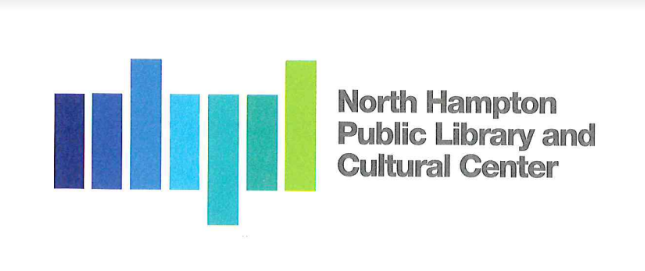 North Hampton Public Library - Board of Trustees Meeting MinutesNotice of Public Meeting At North Hampton North Hampton Public Library237A Atlantic AveWednesday, August 24, 2021,  at 6:30 pmAttendees:  Chair:                     Susan LeonardiTreasurer:             Jacqueline Brandt      Secretary: 	  Kathleen KilgoreAlternate:             Emily CreightonLibrary Director:   Susan Grant Assistant Director:  Liz Herold ____________________________________________________________________________________ Call to Order by the Chair at 6:32 pm  All in attendance recite the Pledge Allegiance. Project ReviewThe flagpole was installed today. The fence is being installed today	       The cleaning of the outside of the building is scheduled for the first week of September.	        There are 15 zones in the irrigation system.  The system has just been reprogrammed  to                       begin at 1 am and finish by 5 am each day.  Up to now the watering has been during the                        day.   The rain sensor installed had been disabled as to water sufficiently to establish a new                       lawn.  Mike Castagna has suggested at the last meeting we should upgrade the equipment,                       but it has been determined we do not see to do so. Landscaping As the project nears to an end and to ensure efficiency in addressing items that needs to be resolved  the Board by consensus authorizes Jacqui Brant to make decisions and authorize 	        expenditures, such as last-minute change orders so that the CO can be obtained.                      The Board discussed the next steps to be taken with the Landscaping / the next phases or                      phases.   It was suggested that the Landscaping Committee should meet to review                       Terraink’s plan and the Landwright plan and make suggestions on how to proceed  and in                       what order.	        Emily Creighton will reach out to Marl Olsen at Landwright to see what his interest is in                      continuing the project and so, how to proceed.The Friends of North Hampton Library The Friends are scheduled to meet on Tuesday, September 14, 2021.  Library Building Advisor PositionGeorge Chauncey has volunteered for the period of one year for the Library’s Building Maintenance Advisor.  Motion:  I make a motion we appoint George Chauncey as the Library Building Advisorfor a period of one year.       Made by:  Susan Leonardi       Seconded by: Jacqui Brandt       Vote:  3-0Any Other Item that may legally come before the BoardNext Meeting / AdjournmentSusan Leonardi, the Chair closes the meeting at 7:56 pmMinutes by Recording Secretary:  Kathleen KilgoreApproved:  